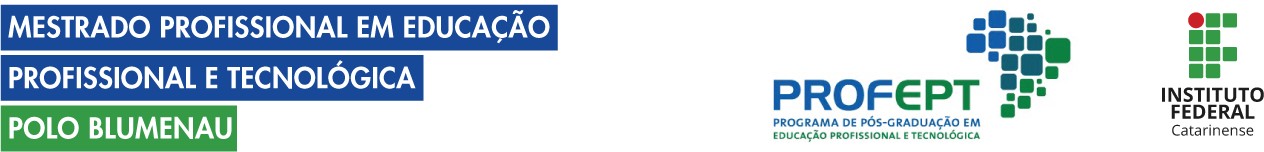 FORMULÁRIO DE MATRÍCULACAMPOS EXCLUSIVOS PARA PREENCHIMENTO PELO IFC1 – DADOS PESSOAISCPFNOME CIVILNOME SOCIALE-MAIL DO ALUNODADOS DOS PAISNOME DA MÃENOME DO PAIINFORMAÇ.ÕES DO ALUNODATA NASCIMENTO	ESTADO CIVIL	GÊNERORAÇAENSINO MÉDIO:OUTROS DADOSPOSSUI ALGUM TIPO DE NECESSIDADE ESPECIAL? ( ) Sim ( ) Não | Se sim, qual?  	Tipo Sanguíneo  	OBS. Dados sobre saúde do aluno serão preenchidos em formulário próprio – DECLARAÇÃO DE SAÚDENATURALIDADEDOCUMENTAÇÃOENDEREÇOCONTATODADOS BANCÁRIOSGRADUAÇÃODECLARAÇÃODeclaro que, ao efetuar a matrícula, estou ciente do dever de cumprir todas as normas e regimentos internos do Instituto Federal Catarinense e demais institutos legais*. 	(SC),	de	de	.Assinatura do(a) aluno(a)Servidor responsável pela conferência da documentação:	(carimbo e assinatura)TERMO DE AUTORIZAÇÃO DE USO DE IMAGEMEu,	AUTORIZO ouso de minha imagem em todo e qualquer material entre fotos e documentos, para ser utilizada em campanhas promocionais e institucional pelo Instituto Federal de Educação, Ciência e Tecnologia Catarinense, para serem essas destinadas à divulgação ao público em geral. A presente autorização é concedida a título gratuito, abrangendo o uso da imagem acima mencionada em todo território nacional e no exterior, das seguintes formas: (I) outdoor;(II) busdoor; folhetos em geral (encartes, mala direta, catálogo, etc.); (III) folder de apresentação; (IV) anúncios em revistas e jornais; (V) homepage; (VI) cartazes; (VII) backlight; (VIII) mídia eletrônica (painéis, videotapes, televisão, cinema, programa para rádio, entre outros).Assinatura 	(SC),	de	de	.TERMO DE RESPONSABILIDADE POR DANOS MATERIAISEu,	 	DECLAROassumir total responsabilidade por qualquer dano que vier a causar por dolo ou culpa ao patrimônio do Instituto Federal Catarinense e comprometo-me a reparar financeiramente, tão logo forem feitas as apurações necessárias.Assinatura 	(SC),	de	de	.DECLARAÇÃO DE SAÚDEALUNOAPRESENTA PROBLEMAS DE SAÚDE?	(	) Sim	(	) Não(Ex.: Diabetes, doenças cardíacas, alergias, acompanhamento psicólogo e/ou psiquiátrico, outros)Se sim, qual?OBS.: Em caso de existência da documentação comprobatória do problema de saúde, o aluno ou seu responsável legal, se responsabiliza pela entrega de cópias destes documentos (na Secretaria e no Núcleo de Atendimento a Pessoas com Necessidades Específicas (NAPNE), no prazo de 15 dias a contar da matrícula.APRESENTA ALGUMA NECESSIDADE ESPECÍFICA?	(	) Sim	(	) NãoSe sim, indique qual:(	) Baixa visão (	) Cegueira(	) Deficiência auditiva (	) Surdez(	) Surdocegueira(	) Deficiência física(	) Deficiência intelectual (	) Deficiência múltipla(	) Utiliza óculos, mas não precisa atendimento específico(	) Outras - Especifique:  	APRESENTA TRANSTORNO GLOBAL DO DESENVOLVIMENTO?	(	) Sim	(	) NãoSe sim, indique qual:(	) Autismo(	) Síndrome de Rett(	) Síndrome de Asperger(	) Transtorno desintegrativo da infância(	) TDA – Transtorno de déficit de atenção(	) TDAH – Transtorno de déficit de atenção e hiperatividade(	) Outros - Especifique:  	UTILIZA ALGUM MEDICAMENTO DE USO CONTÍNUO?	(	) Sim	(	) NãoSe sim, qual?  	APRESENTA ALTAS HABILIDADES/SUPERDOTAÇÃO?	(	) Sim	(	) NãoDeclaro serem verdadeiras as afirmações acima.Assinatura do(a) aluno(a)-INSTITUIÇÃO DE CONCLUSÃOCURSO:GRAU ACADÊMICO: ( ) BACHARELADO ( ) LICENCIATURA  ( ) TECNÓLOGO TURNO EM QUE CURSOU A GRADUAÇÃO:  	 ANO E PERÍODO DE CONCLUSÃO (ANO/SEMESTRE)INSTITUIÇÃO DE CONCLUSÃOCURSO:GRAU ACADÊMICO: ( ) BACHARELADO ( ) LICENCIATURA  ( ) TECNÓLOGO TURNO EM QUE CURSOU A GRADUAÇÃO:  	 ANO E PERÍODO DE CONCLUSÃO (ANO/SEMESTRE)INSTITUIÇÃO DE CONCLUSÃOCURSO:GRAU ACADÊMICO: ( ) BACHARELADO ( ) LICENCIATURA  ( ) TECNÓLOGO TURNO EM QUE CURSOU A GRADUAÇÃO:  	 ANO E PERÍODO DE CONCLUSÃO (ANO/SEMESTRE)INSTITUIÇÃO DE CONCLUSÃOCURSO:GRAU ACADÊMICO: ( ) BACHARELADO ( ) LICENCIATURA  ( ) TECNÓLOGO TURNO EM QUE CURSOU A GRADUAÇÃO:  	 ANO E PERÍODO DE CONCLUSÃO (ANO/SEMESTRE)INSTITUIÇÃO DE CONCLUSÃOCURSO:GRAU ACADÊMICO: ( ) BACHARELADO ( ) LICENCIATURA  ( ) TECNÓLOGO TURNO EM QUE CURSOU A GRADUAÇÃO:  	 ANO E PERÍODO DE CONCLUSÃO (ANO/SEMESTRE)INSTITUIÇÃO DE CONCLUSÃOCURSO:GRAU ACADÊMICO: ( ) BACHARELADO ( ) LICENCIATURA  ( ) TECNÓLOGO TURNO EM QUE CURSOU A GRADUAÇÃO:  	 ANO E PERÍODO DE CONCLUSÃO (ANO/SEMESTRE)INSTITUIÇÃO DE CONCLUSÃOCURSO:GRAU ACADÊMICO: ( ) BACHARELADO ( ) LICENCIATURA  ( ) TECNÓLOGO TURNO EM QUE CURSOU A GRADUAÇÃO:  	 ANO E PERÍODO DE CONCLUSÃO (ANO/SEMESTRE)INSTITUIÇÃO DE CONCLUSÃOCURSO:GRAU ACADÊMICO: ( ) BACHARELADO ( ) LICENCIATURA  ( ) TECNÓLOGO TURNO EM QUE CURSOU A GRADUAÇÃO:  	 ANO E PERÍODO DE CONCLUSÃO (ANO/SEMESTRE)INSTITUIÇÃO DE CONCLUSÃOCURSO:GRAU ACADÊMICO: ( ) BACHARELADO ( ) LICENCIATURA  ( ) TECNÓLOGO TURNO EM QUE CURSOU A GRADUAÇÃO:  	 ANO E PERÍODO DE CONCLUSÃO (ANO/SEMESTRE)INSTITUIÇÃO DE CONCLUSÃOCURSO:GRAU ACADÊMICO: ( ) BACHARELADO ( ) LICENCIATURA  ( ) TECNÓLOGO TURNO EM QUE CURSOU A GRADUAÇÃO:  	 ANO E PERÍODO DE CONCLUSÃO (ANO/SEMESTRE)INSTITUIÇÃO DE CONCLUSÃOCURSO:GRAU ACADÊMICO: ( ) BACHARELADO ( ) LICENCIATURA  ( ) TECNÓLOGO TURNO EM QUE CURSOU A GRADUAÇÃO:  	 ANO E PERÍODO DE CONCLUSÃO (ANO/SEMESTRE)INSTITUIÇÃO DE CONCLUSÃOCURSO:GRAU ACADÊMICO: ( ) BACHARELADO ( ) LICENCIATURA  ( ) TECNÓLOGO TURNO EM QUE CURSOU A GRADUAÇÃO:  	 ANO E PERÍODO DE CONCLUSÃO (ANO/SEMESTRE)INSTITUIÇÃO DE CONCLUSÃOCURSO:GRAU ACADÊMICO: ( ) BACHARELADO ( ) LICENCIATURA  ( ) TECNÓLOGO TURNO EM QUE CURSOU A GRADUAÇÃO:  	 ANO E PERÍODO DE CONCLUSÃO (ANO/SEMESTRE)INSTITUIÇÃO DE CONCLUSÃOCURSO:GRAU ACADÊMICO: ( ) BACHARELADO ( ) LICENCIATURA  ( ) TECNÓLOGO TURNO EM QUE CURSOU A GRADUAÇÃO:  	 ANO E PERÍODO DE CONCLUSÃO (ANO/SEMESTRE)INSTITUIÇÃO DE CONCLUSÃOCURSO:GRAU ACADÊMICO: ( ) BACHARELADO ( ) LICENCIATURA  ( ) TECNÓLOGO TURNO EM QUE CURSOU A GRADUAÇÃO:  	 ANO E PERÍODO DE CONCLUSÃO (ANO/SEMESTRE)INSTITUIÇÃO DE CONCLUSÃOCURSO:GRAU ACADÊMICO: ( ) BACHARELADO ( ) LICENCIATURA  ( ) TECNÓLOGO TURNO EM QUE CURSOU A GRADUAÇÃO:  	 ANO E PERÍODO DE CONCLUSÃO (ANO/SEMESTRE)INSTITUIÇÃO DE CONCLUSÃOCURSO:GRAU ACADÊMICO: ( ) BACHARELADO ( ) LICENCIATURA  ( ) TECNÓLOGO TURNO EM QUE CURSOU A GRADUAÇÃO:  	 ANO E PERÍODO DE CONCLUSÃO (ANO/SEMESTRE)INSTITUIÇÃO DE CONCLUSÃOCURSO:GRAU ACADÊMICO: ( ) BACHARELADO ( ) LICENCIATURA  ( ) TECNÓLOGO TURNO EM QUE CURSOU A GRADUAÇÃO:  	 ANO E PERÍODO DE CONCLUSÃO (ANO/SEMESTRE)INSTITUIÇÃO DE CONCLUSÃOCURSO:GRAU ACADÊMICO: ( ) BACHARELADO ( ) LICENCIATURA  ( ) TECNÓLOGO TURNO EM QUE CURSOU A GRADUAÇÃO:  	 ANO E PERÍODO DE CONCLUSÃO (ANO/SEMESTRE)INSTITUIÇÃO DE CONCLUSÃOCURSO:GRAU ACADÊMICO: ( ) BACHARELADO ( ) LICENCIATURA  ( ) TECNÓLOGO TURNO EM QUE CURSOU A GRADUAÇÃO:  	 ANO E PERÍODO DE CONCLUSÃO (ANO/SEMESTRE)INSTITUIÇÃO DE CONCLUSÃOCURSO:GRAU ACADÊMICO: ( ) BACHARELADO ( ) LICENCIATURA  ( ) TECNÓLOGO TURNO EM QUE CURSOU A GRADUAÇÃO:  	 ANO E PERÍODO DE CONCLUSÃO (ANO/SEMESTRE)INSTITUIÇÃO DE CONCLUSÃOCURSO:GRAU ACADÊMICO: ( ) BACHARELADO ( ) LICENCIATURA  ( ) TECNÓLOGO TURNO EM QUE CURSOU A GRADUAÇÃO:  	 ANO E PERÍODO DE CONCLUSÃO (ANO/SEMESTRE)INSTITUIÇÃO DE CONCLUSÃOCURSO:GRAU ACADÊMICO: ( ) BACHARELADO ( ) LICENCIATURA  ( ) TECNÓLOGO TURNO EM QUE CURSOU A GRADUAÇÃO:  	 ANO E PERÍODO DE CONCLUSÃO (ANO/SEMESTRE)INSTITUIÇÃO DE CONCLUSÃOCURSO:GRAU ACADÊMICO: ( ) BACHARELADO ( ) LICENCIATURA  ( ) TECNÓLOGO TURNO EM QUE CURSOU A GRADUAÇÃO:  	 ANO E PERÍODO DE CONCLUSÃO (ANO/SEMESTRE)INSTITUIÇÃO DE CONCLUSÃOCURSO:GRAU ACADÊMICO: ( ) BACHARELADO ( ) LICENCIATURA  ( ) TECNÓLOGO TURNO EM QUE CURSOU A GRADUAÇÃO:  	 ANO E PERÍODO DE CONCLUSÃO (ANO/SEMESTRE)INSTITUIÇÃO DE CONCLUSÃOCURSO:GRAU ACADÊMICO: ( ) BACHARELADO ( ) LICENCIATURA  ( ) TECNÓLOGO TURNO EM QUE CURSOU A GRADUAÇÃO:  	 ANO E PERÍODO DE CONCLUSÃO (ANO/SEMESTRE)INSTITUIÇÃO DE CONCLUSÃOCURSO:GRAU ACADÊMICO: ( ) BACHARELADO ( ) LICENCIATURA  ( ) TECNÓLOGO TURNO EM QUE CURSOU A GRADUAÇÃO:  	 ANO E PERÍODO DE CONCLUSÃO (ANO/SEMESTRE)INSTITUIÇÃO DE CONCLUSÃOCURSO:GRAU ACADÊMICO: ( ) BACHARELADO ( ) LICENCIATURA  ( ) TECNÓLOGO TURNO EM QUE CURSOU A GRADUAÇÃO:  	 ANO E PERÍODO DE CONCLUSÃO (ANO/SEMESTRE)INSTITUIÇÃO DE CONCLUSÃOCURSO:GRAU ACADÊMICO: ( ) BACHARELADO ( ) LICENCIATURA  ( ) TECNÓLOGO TURNO EM QUE CURSOU A GRADUAÇÃO:  	 ANO E PERÍODO DE CONCLUSÃO (ANO/SEMESTRE)INSTITUIÇÃO DE CONCLUSÃOCURSO:GRAU ACADÊMICO: ( ) BACHARELADO ( ) LICENCIATURA  ( ) TECNÓLOGO TURNO EM QUE CURSOU A GRADUAÇÃO:  	 ANO E PERÍODO DE CONCLUSÃO (ANO/SEMESTRE)